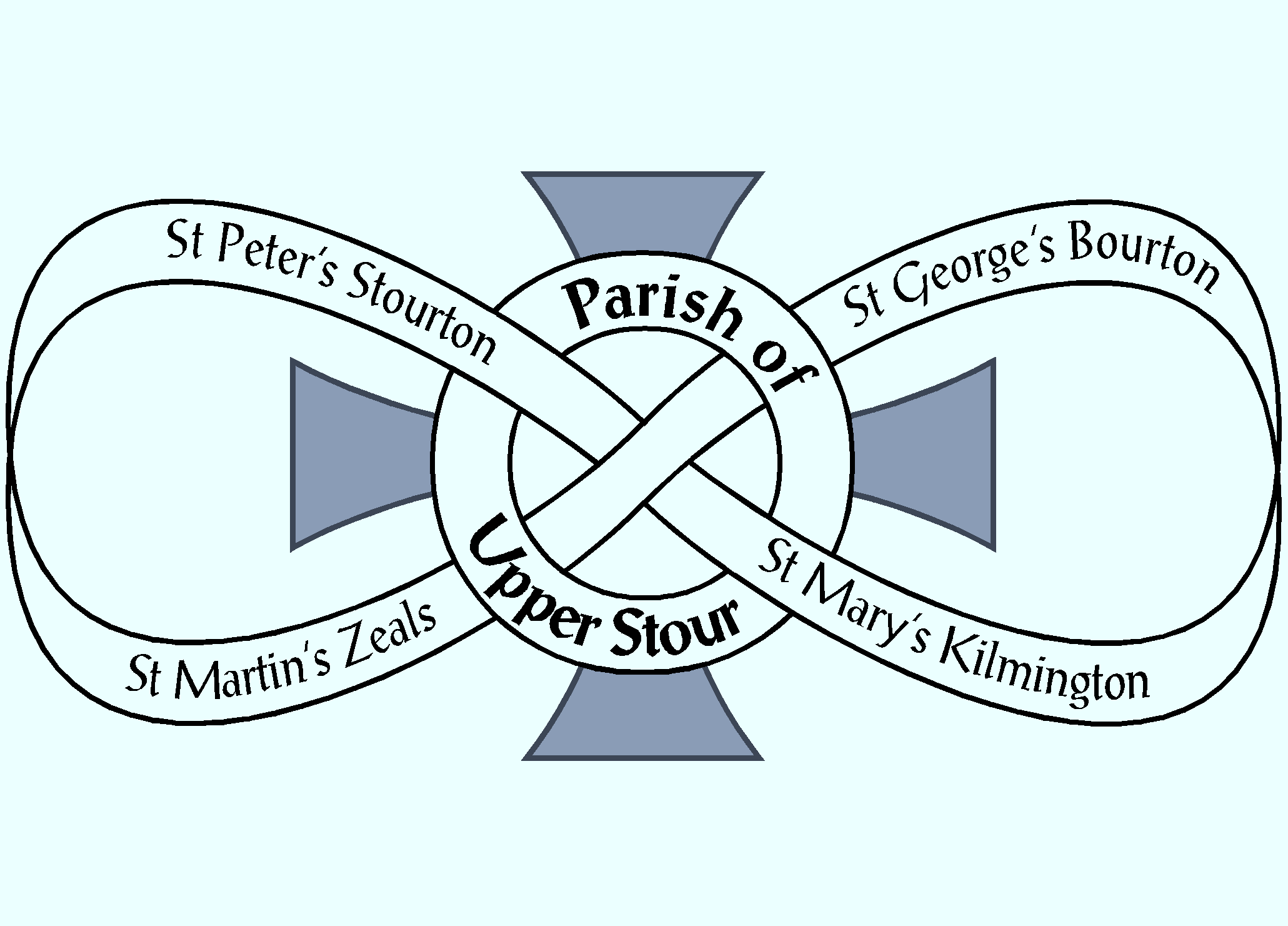 Looking to God, Looking to Care, Looking to GrowNOTICESWeek commencing 24th February 2019MON	9.00 am MORNING PRAYER – St George’s, Bourton	10.30 am COFFEE & COMMUNION – Westfields, ZealsTUES 	GRAHAM’S DAY OFF7.00 pm COMMISSIONING OF CAROLINE WORTHINGTON (and    others) as Lay Pastoral Assistant, Dilton Marsh Church. All Welcome!WED 	5.00 pm PRAYER TIME – St Martin’s, Zeals	7.00 pm CHURCHES TOGETHER COMMITTEE - URC, Boar Street, Mere	7.30 pm CHURCHES TOGETHER AGM - URC, Boar Street, Mere 	7.30 pm KILMINGTON HOUSEGROUP – Dovecote Barn, KilmingtonTHURS 	9.00 am MORNING PRAYER – St Mary’s, Kilmington	10.00 am BOURTON HOUSEGROUP – Randalls Barn, BourtonFRI 	8.30 am MORNING PRAYER – St Peter’s, Stourton	11.00 am WOMEN’s WORLD DAY OF PRAYER, St. Mary’s RC Church, Mere6.00 pm CHOIR PRACTICE – St Martin’s, ZealsSAT		10.00am MARRIAGE PREPARATION DAY – Whitesheet Academy, Zeals		10.30 am COFFEE MORNING – Village Hall, ZealsNEXT SUNDAYSunday 3rd March – THE SUNDAY NEXT BEFORE LENT8.00 am HOLY COMMUNION – St George’s, Bourton10.00 am US@10 – St George’s, BourtonIf you are a visitor to this church, we hope that you will feel at home.Do make yourself known to usWe hope you will be able to join us for refreshments after the 10.00 am serviceContact: Parish Office 01747 840221 Email: parishoffice@upperstour.co.ukFacebook Page: Parish of Upper Stour     Website: upperstour.co.ukLooking to God, Looking to Care, Looking to GrowSunday 24th February 2019 The Second Sunday Before Lent (Year C)10.00am Parish Communion St Peter’s, StourtonBanns for Richard Crockett and Francesca HallettHymn:			9 All creatures of our God and KingCollect:	Almighty God, give us reverence for all creation and respect for every person, that we may mirror your likeness in Jesus Christ our Lord. AmenReadings:	Gen. 2. 4b – 9; read by Sue EvansRev. 4; read by Tom SpencerHymn:			114 Eternal Father, strong to save Gospel: 		Luke 8. 22 – 25; read by Jane ParkerSermon:		Reverend Graham PerrymanIntercessions:		John RoweOffertory Hymn:  	426 Praise to the holiest in the heightCommunion Hymn:	83 Christ’s is the world in which we movePost Communion:	God our creator, by your gift the tree of life was set at the heart of the earthly paradise, and the bread of life at the heart of your Church: may we who have been nourished at your table on earth be transformed by the glory of the Saviour’s cross and enjoy the delights of eternity; through Jesus Christ our Lord. Amen. Recessional Hymn:	293 Lead us, heavenly Father, lead us